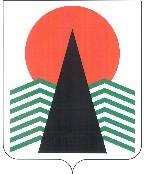 АДМИНИСТРАЦИЯНЕФТЕЮГАНСКОГО РАЙОНАпостановлениег.НефтеюганскО признании утратившими силу некоторых постановлений администрации Нефтеюганского районаВ соответствии с Федеральным законом от 06.10.2003 № 131-ФЗ «Об общих принципах организации местного самоуправления в Российской Федерации», Уставом Нефтеюганского муниципального района Ханты-Мансийского автономного округа – Югры, в целях приведения муниципального правового акта в соответствии 
с действующим законодательством п о с т а н о в л я ю: Признать утратившими силу с 01.01.2023 постановления администрации Нефтеюганского района:от 20.03.2017 № 424-па-нпа «О внесении изменений в постановление администрации Нефтеюганского района от 31.10.2016 № 1792-па-нпа 
«Об утверждении муниципальной программы Нефтеюганского района «Развитие транспортной системы Нефтеюганского района на период 2017-2020 годы»;от 12.12.2022 № 2411-па-нпа «О внесении изменений в постановление администрации Нефтеюганского района от 31.10.2016 № 1792-па-нпа 
«Об утверждении муниципальной программы Нефтеюганского района «Развитие транспортной системы Нефтеюганского района на 2019-2024 годы и на период 
до 2030 года»;от 26.12.2022 № 2525-па-нпа «О внесении изменений в постановление администрации Нефтеюганского района от 31.10.2016 № 1792-па-нпа 
«Об утверждении муниципальной программы Нефтеюганского района «Развитие транспортной системы Нефтеюганского района на 2019-2024 годы и на период 
до 2030 года».Настоящее постановление подлежит официальному опубликованию в газете «Югорское обозрение» и размещению на официальном сайте органов местного самоуправления Нефтеюганского района.Настоящее постановление вступает в силу после официального опубликования.Контроль за выполнением постановления возложить на директора департамента строительства и жилищно-коммунального комплекса – заместителя главы Нефтеюганского района Кошакова В.С.Глава района                         					А.А.Бочко23.01.2023№ 46-па-нпа№ 46-па-нпа